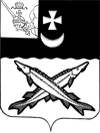 КОНТРОЛЬНО-СЧЕТНАЯ КОМИССИЯ БЕЛОЗЕРСКОГО МУНИЦИПАЛЬНОГО РАЙОНА  ЗАКЛЮЧЕНИЕфинансово-экономической экспертизы на проект постановления администрации Белозерского муниципального района «О внесении изменений в постановление администрации района от 12.10.2016  №539» 11 июля  2019г.          Экспертиза проекта проведена на основании  пункта 7 статьи 12 Положения о контрольно-счетной комиссии Белозерского муниципального района, утвержденного решением Представительного Собрания Белозерского муниципального района от 27.02.2008 № 50 (с учетом изменений и дополнений). Цель финансово-экономической экспертизы: определение соответствия положений, изложенных в проекте программы, действующим нормативным правовым актам Российской Федерации, субъекта Российской Федерации и муниципального образования; оценка экономической обоснованности и достоверности объема ресурсного обеспечения программы «Развитие физической культуры и спорта Белозерского муниципального района» на 2017-2019 годы, возможности  достижения поставленных целей при запланированном объеме средств  Предмет финансово-экономической экспертизы: проект постановления администрации Белозерского муниципального района «О внесении изменений в постановление администрации района от 12.10.2016  №539» Сроки проведения: с 11.07.2019 по 12.07.2019Правое обоснование финансово-экономической экспертизы: Порядок разработки, реализации и оценки эффективности муниципальных программ Белозерского муниципального района (далее - Порядок), утвержденный постановлением администрации района от 30.09.2015 №810В результате экспертизы установлено:Проект постановления предусматривает внесение изменений в постановление администрации Белозерского муниципального района от 12.10.2016  №539 об утверждении муниципальной программы «Развитие физической культуры и спорта Белозерского муниципального района» на 2017-2019 годы и в программу, утвержденную указанным постановлением (далее - Программа).Проектом постановления предлагается  в разделе «Объем бюджетных ассигнований программы» паспорта Программы увеличить общий объем финансирования Программы в 2019 году за счет  средств районного бюджета на 71,0 тыс. руб., изложив указанный раздел в новой редакции.       Объем финансирования Программы составит 50226,8 тыс. руб., из них:средства районного бюджета 20775,4 тыс. руб., в том числе по годам:2017 год – 6161,8 тыс. руб.;2018 год – 7984,1 тыс. руб.;2019 год – 6629,5 тыс. руб.средства областного бюджета 29451,4 тыс. руб., в том числе по годам: 2017 год – 0,0 тыс. руб.;2018 год – 3159,6 тыс. руб.;2019 год – 26291,8 тыс. руб.Аналогичные изменения предлагается внести:-  в раздел 3 «Характеристика основных мероприятий, ресурсное обеспечение муниципальной программы, обоснование объема финансовых ресурсов, необходимых для реализации муниципальной программы»; - в приложение 1 «Ресурсное обеспечение реализации муниципальной программы за счет средств районного бюджета».3. Приложение 4 «Прогноз сводных показателей муниципальных заданий на оказание муниципальных услуг муниципальными учреждениями района по муниципальной программе» изложить в новой редакции.          Внесение изменений в Программу произведено на основании уведомления Финансового управления района о выделении дополнительных лимитов бюджетных обязательств на выполнение муниципального задания МБУ ДО «Белозерская спортивная школа».         Дополнительно  в контрольно-счетную комиссию представлен проект плана реализации муниципальной программы развития физической культуры и спорта  в Белозерском муниципальном районе на 2019 год, что не противоречит п.23 Порядка разработки, реализации и оценки эффективности муниципальных программ Белозерского муниципального района, утвержденного постановлением администрации района от 30.09.2015 №810. Вывод по результатам настоящей экспертизы проекта муниципальной программы сформирован на основании представленных документов и информации: Проект постановления администрации района о внесении изменений в постановление администрации Белозерского муниципального района от 12.10.2016  №539 об утверждении муниципальной программы «Развитие физической культуры и спорта в  Белозерском муниципальном районе» на 2017-2019 годы не противоречит бюджетному законодательству и рекомендован к принятию.         Аудитор контрольно-счетной комиссии          Белозерского муниципального района:                               В.М.Викулова